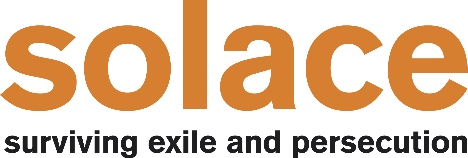 APPLICATION FORM TRUSTEECONFIDENTIALThe information you provide on this form will be used to assess your suitability to be a Trustee for Solace, and what support and training would be helpfulName: Address: (including postcode): Phone number: Email Address: Please tell us why you would like to be a trustee of Solace:Although we do not require any formal qualifications to be a trustee, if you have any qualifications, training or experience you feel would be useful or relevant please tell us about it here.We need a wide range of skills, including those gained through lived experience.  Please tell us about the particular things that you are able to bring to the Board of Trustees which will help Solace to flourish and meet the aims of our strategic plans.(Some things that we have identified are below, but if you have other skills or experiences that you think will be helpful to the Board of Trustees, please tell us.  Please outline briefly how your skills and experience will help Solace.)Examples: WORKING WITH REFUGEES –FINANCE – FUND RAISINGHRIT – LEADERSHIP –LEGALMANAGEMENT – MARKETINGPSYCHOTHERAPY / COUNSELLING SECRETARIALSTRATEGY – OTHER – References:Please give details of two people we can contact who can comment on your ability to carry out the tasks outlined in the role description. They must not be related to you.Referee one: Name: Occupation: Address:Telephone: Email: Capacity in which known: Referee two: Name: Occupation: Address: Telephone: Email: Capacity in which known: Please return this form to kathryn@solace-uk.org.uk